RESULTADO – TOMADA DE PREÇON° 20231110TP50895HEMUO Instituto de Gestão e Humanização – IGH, entidade de direito privado e sem fins lucrativos, classificadocomo Organização Social, vem tornar público o resultado da Tomada de Preços, com a finalidade deadquirir bens, insumos e serviços para o HEMU - Hospital Estadual da Mulher, com endereço à Rua R-7,S/N, Setor Oeste, Goiânia, CEP: 74.125-090.Bionexo do Brasil LtdaRelatório emitido em 06/11/2023 07:01CompradorIGH - HEMU - Hospital Estadual da Mulher (11.858.570/0002-14)Rua R 7, esquina com Av. Perimetral s/n - Setor Oeste - GOIÂNIA, GO CEP: 74.530-020Relação de Itens (Confirmação)Pedido de Cotação : 317596986COTAÇÃO Nº 50895 - ACESSÓRIO DE EQUIPAMENTOS MÉDICOS - HEMU OUT/2023Frete PróprioObservações: *PAGAMENTO: Somente a prazo e por meio de depósito em conta PJ do fornecedor. *FRETE: Só serão aceitaspropostas com frete CIF e para entrega no endereço: RUA R7 C/ AV PERIMETRAL, SETOR COIMBRA, Goiânia/GO CEP: 74.530-020,dia e horário especificado. *CERTIDÕES: As Certidões Municipal, Estadual de Goiás, Federal, FGTS e Trabalhista devem estarregulares desde a data da emissão da proposta até a data do pagamento. *REGULAMENTO: O processo de compras obedecerá aoRegulamento de Compras do IGH, prevalecendo este em relação a estes termos em caso de divergência.Tipo de Cotação: Cotação NormalFornecedor : Todos os FornecedoresData de Confirmação : TodasFaturamentoMínimoPrazo deEntregaValidade daPropostaCondições dePagamentoFornecedorFrete ObservaçõesDMI Material Medico Hospitalar LtdaGOIÂNIA - GODilamar Tome da Costa - (62) 3541-3334dmigyn@hotmail.com2dias após123R$ 300,0000R$ 800,0000R$ 150,000031/10/202321/10/202331/10/202330 ddl30 ddl30 ddlCIFCIFCIFnullAVMLnullconfirmaçãoMais informaçõesHIPROMED-MORIAH COMERCIO,IMPORTACAO E SERVICOS LTDABELO HORIZONTE - MG10 dias apósconfirmaçãoAmanda MÃ¡zala - nullvendas02@hipromed.com.brMais informaçõesPablo Ferreira Dos Santos 04079917198GOIÂNIA - GO7dias apósPablo Ferreira Santos - 6238771635pasan@pasanhospitalar.comMais informaçõesconfirmaçãoProgramaçãode EntregaPreçoUnitário FábricaPreçoProdutoCódigoFabricanteEmbalagem Fornecedor Comentário JustificativaRent(%) Quantidade Valor Total Usuário;- O. J. B eMaralucia Nãoatende ascondições depagamento. -Mogi Nãorespondeu o e-mail deRosana DeOliveiraMouraDMI MaterialMedicoHospitalarLtdaCUBA REDONDA08X04CM 140ML -FORTINOXCUBA REDONDA INOX 8CM DEDIAMETRO - UNIDADER$R$R$204,50001339316-UNIDADEnull10 Unidade20,4500 0,000001/11/202315:44homologação.TotalParcial:R$204,500010.0Total de Itens da Cotação: 23Total de Itens Impressos: 1Programaçãode EntregaPreçoUnitário FábricaPreçoRent(%) Quantidade Valor Total UsuárioProdutoCódigoFabricanteEmbalagem Fornecedor Comentário Justificativa;Marlon Nãorespondeu o e-mail dehomologação.- Bio Infinity eMoramed Nãoatende asHIPROMED-MORIAHCOMERCIO,IMPORTACAOE SERVICOSLTDARosana DeOliveiraMouraBRACADEIRA AD CIRC. 25X35CM MONITOR MINDRAYBENEVIEW T8 - UNIDADEBRACADEIRA MMPNI 1VIA PARA MONITOR -MASTER MEDIKALR$R$R$300,0000537873-CXnull5 Unidade60,0000 0,000001/11/202315:44condições depagamento.;- Bio InfinityNão atende ascondições depagamento. -Hospcom,Cirurgica SantaHelena eCirurgicaHIPROMED-MORIAHCOMERCIO,IMPORTACAOE SERVICOSLTDARosana DeOliveiraMouraBRACADEIRA COMMANGUITO NEONATALTAMANHO N 1 -BRACADEIRA NEO A CIRC. 3.1-5.7 CM MONITOR MINDRAYPM9000/T8 - UNIDADER$R$R$990,0000637875-cxnullMedical Rl10 Unidade99,0000 0,0000Respondeuincorretamenteo itemGLOBALTEC01/11/202315:44solicitado. -Moramed Nãorespondeu o e-mail dehomologação.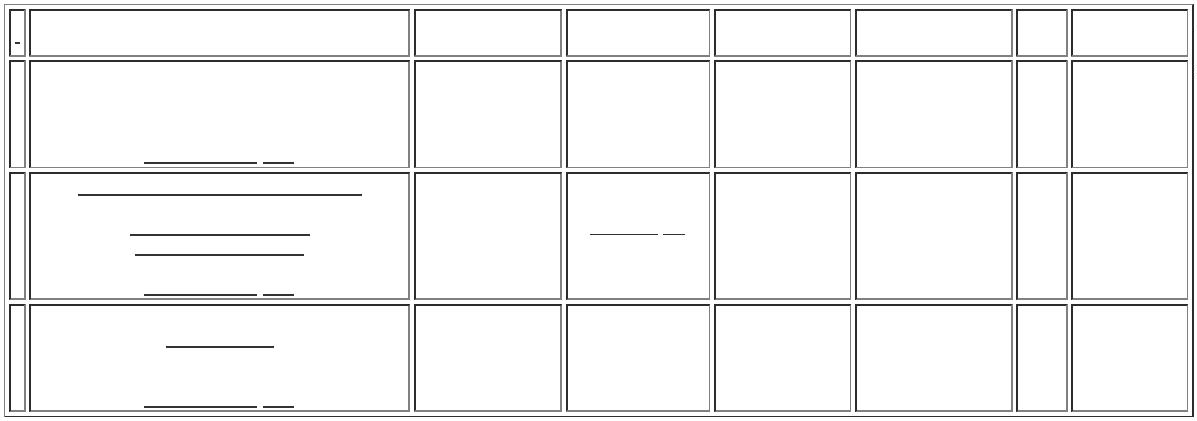 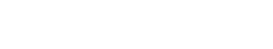 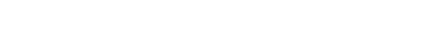 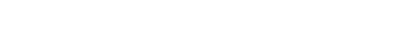 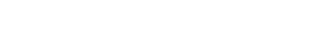 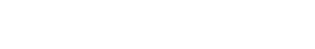 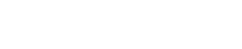 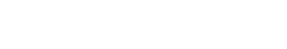 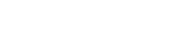 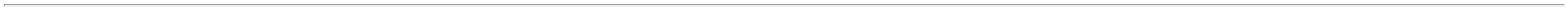 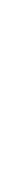 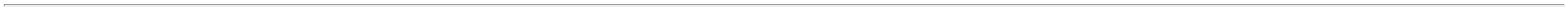 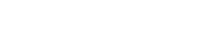 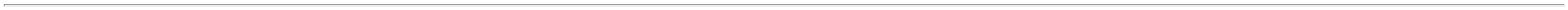 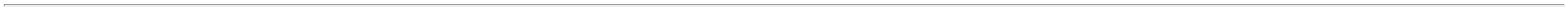 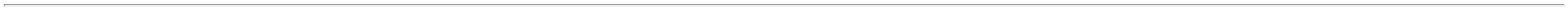 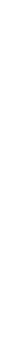 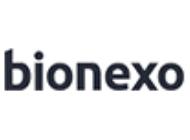 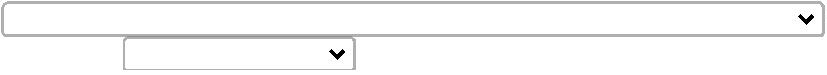 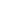 ;- Bio Infinity,Cirurgica SantaHelena Nãoatende ascondições depagamento. -Moramed,CirurgicaMedical Rl,Não respondeuo e-mail dehomologação.HIPROMED-MORIAHCOMERCIO,IMPORTACAOE SERVICOSLTDARosana DeOliveiraMouraBRACADEIRA COMMANGUITO NEONATALTAMANHO N 2 -BRACADEIRA NEO B CIRC. 4.3-8.0 CM MONITOR MINDRAYPM9000/T8 - UNIDADER$R$R$990,0000737877-cxnull10 Unidade99,0000 0,0000GLOBALTEC01/11/202315:44-HospcomRespondeuincorretamenteo itemsolicitado.;- Bio Infinity,Cirurgica SantaHelena Nãoatende ascondições depagamento. -Moramed eCirurgicaMedical Rl Nãorespondeu o e-mail deHIPROMED-MORIAHCOMERCIO,IMPORTACAOE SERVICOSLTDARosana DeOliveiraMouraBRACADEIRA COMMANGUITO NEONATALTAMANHO N 3 -BRACADEIRA NEO C CIRC. 5.8-10.9 CM MONITOR MINDRAY 37878PM9000/T8.R$R$R$990,00008-cxnull10 Unidade99,0000 0,0000GLOBALTEC01/11/202315:44homologação.-HospcomRespondeuincorretamenteo itemsolicitado.HIPROMED-MORIAHCOMERCIO,IMPORTACAOE SERVICOSLTDARosana DeOliveiraMoura;- Bio InfinityNão atende ascondições depagamento.CONECTOR T PARAVENTILACAOMECANICA - VTC/RWRCONECTOR EM T PARACONEXAO DE CPAP - 08MMR$R$R$440,00001145037547307--CXnullnull20 Unidade22,0000 0,000001/11/202315:44ELETRODO FACA RETA 1,6-2,38X 75MM -> ELETRODO TIPOFACA RETA LONGA, CORPO DEINOX CIRURGICO DE 1,6MMATÉ 2,38MM, REVESTIDO COMTERMO RETRÁTIL AZUL,HIPROMED-MORIAHCOMERCIO,IMPORTACAOE SERVICOSLTDARosana DeOliveiraMouraELETRODO TIPO FACARETA - 2,38 M X 75MM - MODELO: EF07 -SIMILAR ER$R$R$250,00001cx-10 Unidade25,0000 0,000001/11/202315:44COMPATIVELCOMPRIMENTO DE TOTAL75MM.SENSOR DE TEMPERATURA DEPELE ADULTO P/ MONITORBENEVIEW T8 -> - SEM LATEX;- Bio Infinity eCirurgica SantaHelena Nãorespondeu o e-mail dehomologação.- CirurgicaMedical Nãorespondeu o e-mail de-COMPRIMENTO DO CABO DEAPROXIMADAMENTE 3 M -HIPROMED-MORIAHCOMERCIO,IMPORTACAOE SERVICOSLTDARosana DeOliveiraMouraSENSOR DETEMPERATURAMINDRAY- PELE -MINDRAY - UNIMEDCOMPRIMENTO DA SONDA DEAPROXIMADAMENTE 6 M -REGISTRO VALIDO NA ANVISAR$R$R$870,00001932701-PACOTEnull5 Unidade174,0000 0,000001/11/202315:44-COMPATIVEL COM MONITORMULTIPARAMETRO DA MARCAMINDRAY. MODELO BENEVIEWT8 - GARANTIA MINIMA DE 3(MESES) - UNIDADEhomologação.;- CirurgicaUMIDIFICADOR ARCOMPRIMIDO 250ML ->UMIDIFICADOR P/ ARBivimed Nãorespondeu o e-mail deCOMPRIMIDO. FRASCOhomologação.PLASTICO DE 250 ML C/PORCA METALICA C/ NIVEISDE MARCACAO DE MAXIMO EMINIMO. CONEXAO DEENTRADA EM ROSCA PADRAOQUE SE ADAPTE A QUALQUERVALVULA REGULADORA DECILINDRO OU MEDIDOR DAREDE CANALIZADA. REG MS EINMETRO - UNIDADEHIPROMED-MORIAHCOMERCIO,IMPORTACAOE SERVICOSLTDARosana DeOliveiraMoura-Romed,FRASCOMoramed eCirurgica SantaHelena Nãoatende ascondições depagamento. -ProtecHUMIDIFICADOR PARAAR COMPRIMIDO -PROTEC/HAOXI/RWRR$R$R$900,00002216533-CXnull50 Unidade18,0000 0,000001/11/202315:44Respondeufrete FOB.;- Romed,UMIDIFICADOR OXIGENIOMoramed,Cirurgica SantaHelena e GoiásMercantil Nãoatende ascondições depagamento. -Cirurgica250ML -> -UTILIZADO EMFLUXOMETROS DE OXIGENIO;TAMPA INTEGRADA E-EQUIPARADA COM TUBO EDIFUSOR PARA GARANTIRBORBULHAMENTOCONTROLADO NAS FAIXAS DEVAZAO DE 1 A 15 L/MIN. -COPO COM INDICACAO DENIVEIS MAXIMO E MINIMO. -TODO CONJUNTOESTERILIZAVEL. - COPODIFUSOR E TUBO EMPOLIPROPILENO. - TAMPA EMNYLON.HIPROMED-MORIAHCOMERCIO,IMPORTACAOE SERVICOSLTDARosana DeOliveiraMouraUMIDIFICADORFRASCO 250ML O2VENTCARE -R$R$R$900,00002316532-cxnull50 UnidadeBivimed,18,0000 0,0000VENTCAREUnitec e01/11/202315:44Axmed Nãorespondeu o e-mail dehomologação.- ProtecRespondeufrete FOB.TotalParcial:R$170.06.630,0000Total de Itens da Cotação: 23Total de Itens Impressos: 9Programaçãode EntregaPreçoRent(%) Quantidade Valor Total UsuárioUnitário FábricaPreçoProdutoCódigoFabricanteEmbalagem Fornecedor Comentário Justificativa4BANDEJA RETANGULAR INOX 413565 X 30 CM-Bandeja Aco InoxRetangular - 45 x 32 x01PabloFerreira Dosnull;- ProgmedNão respondeu 249,9900 0,0000R$R$10 UnidadeR$Rosana DeOliveira42.499,9000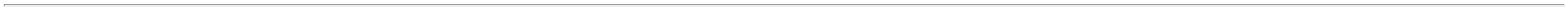 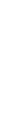 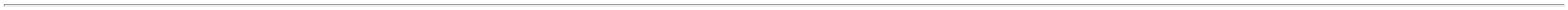 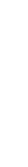 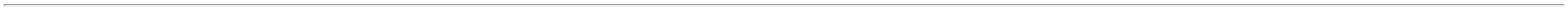 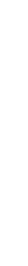 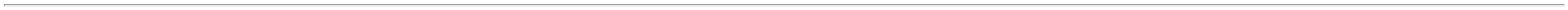 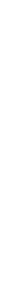 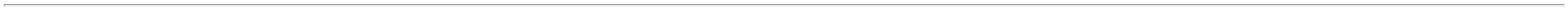 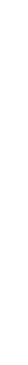 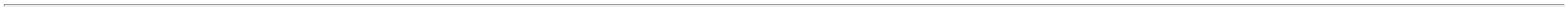 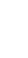 4,5cm - FAVA - FAVASantos4079917198o e-mail dehomologação.Moura0-Maralucia eO. J. B Nãoatende as01/11/202315:44condições depagamento. -DMIRespondeuincorretamenteo itemsolicitado.;- Is Costa,Maralucia,Romed, BioInfinity, GoiásMercantil eCirurgica SantaHelena Nãoatende ascondições depagamento. -Medplus Nãorespondeu o e-mail deRosana DeOliveiraMouraCABO DELARINGOSCOPIOADULTO ACO INOX -MD - MDPabloFerreira DosSantosCABO LARINGOSCOPIOADULTO CONVENCIONAL -UNIDADER$R$R$630,6000942518-UNnull3 Unidade210,2000 0,00000407991719801/11/202315:44homologação.-ProtecRespondeufrete FOB.Rosana DeOliveiraMouraPabloFerreira DosSantosCANETACANETA PILOTO PARAELETROCARDIOGRAMA- PILOT - PILOTR$R$R$103,500010 MARC.P/ELETROCARDIOGRAMA 37900PRETA - UNIDADE-01null-3 Unidade34,5000 0,00000407991719801/11/202315:44;- Moramed,CirurgicaMedical Rl,Farol eMedplus Nãoatende ascondições depagamento. -Is Costa e BioInfinity Nãorespondeu o e-mail deCONJ.LARINGOSCOPIOFIBRA OPTICA ADULTOLAMINAS CURVA -HOSPICENTER -HOSPICENTERRosana DeOliveiraMouraPabloFerreira DosSantosCONJ. LARINGOSCOPIO FIBRAOPTICA ADULTO 4 LAMINASCURVAR$R$R$1266672-01null1 Conjunto41.426,8000 0,00001.426,80000407991719801/11/202315:44homologação.;- Ativa eCirurgicaBivimedRespondeuincoretamenteo itemsolicitado. -Moramed e CMNão atende ascondições depagamento.Rosana DeOliveiraMouraPabloFerreira DosSantosESTETOSCOPIODUPLO NEONATAL -PREMIUM - PREMIUMESTETOSCOPIO CLINICONEONATAL - UNIDADER$R$R$885,00001537954-UNnull30 Unidade29,5000 0,00000407991719801/11/202315:44;- Bio Infinity,Rosana DeOliveiraMouraCBS, Maraluciae GoiásMercantil Nãoatende ascondições depagamento.LAMINA LARINGOCURVACONVENCIONAL ACOINOX 4 - MD - MDPabloFerreira DosSantosLAMINA PARALARINGOSCOPIO.CURVA N 4 39289ESTERIL - UNIDADER$R$R$259,500017-01null2 Unidade129,7500 0,00000407991719801/11/202315:44;- Lumiar Nãorespondeu o e-mail dehomologação.- Romed e IsCosta Nãoatende ascondições depagamento. -ProtecRespondeufrete FOB. -MedplusMASCARA FACIALANATOMICA No 0ANATOMICAAUTOCLAVAVEL (PECAUNICA) SEM COXIMINFLAVELRosana DeOliveiraMouraMASCARASILIC.TRANSP.REDONDA Nº 0REANIMADOR MANUALNEONATAL - UNIDADEPabloFerreira DosSantosR$R$R$1839309-UNnull30 Unidade34,8500 0,00001.045,50000407991719801/11/2023ARREDONDADO EMSILICONE - VENTCARE15:44-VENTCARERespondeuicorretamenteo itemsolicitado.;- Ativa,CirurgicaMedical eMarlon Nãorespondeu o e-mail dehomologação.Rosana DeOliveiraMoura-Bio Infinity,SENSOR DEOXIMETRIA NEONATALTIPO Y - MMOXI -MMOXIPabloFerreira DosSantosSENSOR SP02 P/MONITORMoramed eR$R$R$20 DIXTAL DX-1NC02-0 NEONATAL 38032UNIDADE-01nullCirurgica SantaHelena Nãoatende ascondições depagamento. -Hipromed5 Unidade299,9800 0,00001.499,9000-0407991719801/11/202315:44Respondeuincorretamenteo itemsolicitado.21SENSOR SPO2 NEONATALCOMPATIVEL MONITORMINDRAY MOD BENE T8 -UNIDADE38041-SENSOR DEOXIMETRIA NEONATALTIPO Y - MMOXI -MMOXI01PabloFerreira DosSantosnull;- Bio Infinity eMoramed Não 298,9900 0,0000atende asR$R$5 UnidadeR$Rosana DeOliveiraMoura1.494,950004079917198condições depagamento. -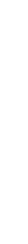 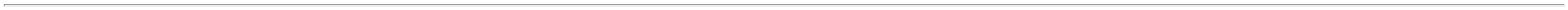 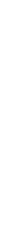 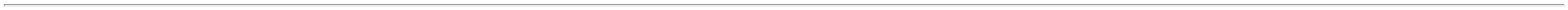 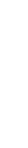 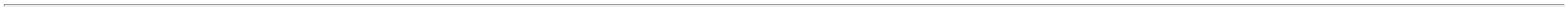 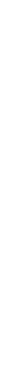 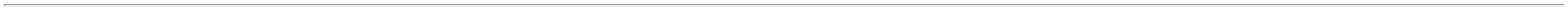 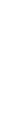 Marlon eCirurgica01/11/202315:44Medical Nãorespondeu o e-mail dehomologação.-HipromedRespondeuincorretamentoo itemsolicitado.TotalParcial:R$89.09.845,6500Total de Itens da Cotação: 23Total de Itens Impressos: 9TotalGeral:R$269.016.680,1500Clique aqui para geração de relatório completo com quebra de página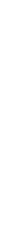 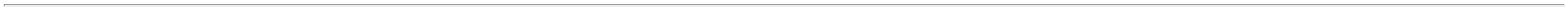 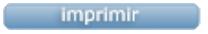 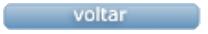 